CGC1DILes régions climatiques du Canada – ActivitéSur la carte des Régions climatiques du Canada, coloriez chaque région d’une couleur différente.  Complétez la légende.  (5 points)En vous servant d’un atlas et de la Feuille de données, identifiez les villes canadiennes indiquées sur la carte.  Inscrivez leur nom dans le rectangle en-dessous du climatogramme.  Attention à l’orthographe!   (7 points)Complétez les climatogrammes pour toutes les villes en utilisant les informations sur la Feuille de données.   (14 points)Sur la Feuille de données, complétez la colonne de l’Amplitude thermique pour chaque ville sur la liste.   (7 points)Expliquez les raisons pour lesquelles  Toronto n’a ni un climat continental, ni un climat maritime mais un climat varié.  Écrivez votre réponse dans l’espace pourvu à cet effet.  (2 points)____________________________________________________________________________________________________________________________________________________________________________________________________________________________________________________________________________________________________________________________________TOTAL :   35 points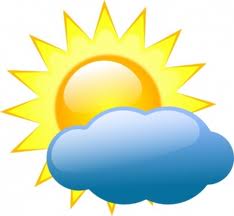 							Nom :  _________________________							Date :  _________________________